Digital Design I - 2016-2017 School Year  
Instructor: Mrs. Cox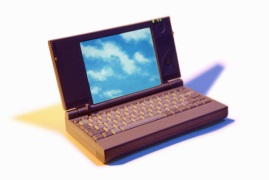 Course Number 8209510Course Credit: 1 Counts as either a Fine Arts Credit or Elective CreditEmail: coxj@santarosa.k12.fl.us (best way to contact me)			       		                 Phone: 916-4429Course Description: This course is designed to develop basic-entry level skills for careers in the digital publishing industry. Content includes computer skills; digital publishing concepts & operations; layout, design, measurement activities; digital imaging, communication, collaboration & decision-making activities; critical thinking & problem solving. $10.00 Lab Fee: This lab fee is applied to textbooks, handouts, and computer & printer supplies and maintenance of classroom equipment.  Please submit your fee to the instructor via cash or check made payable to GBHS. We will be printing numerous assignments during the school year for students to retain in a portfolio.Evaluation & Online Grade Access (Dolphin GradeLine/Parent Portal) Quizzes, class work, class participation and projects will be calculated in the student's grades.  Students are expected to take notes when such work is given.  Students will also be required to take an Industry Certification Exam near the end of the first semester in Photoshop CC. Tests/Projects=65% and Class Assignments=35% of the student’s nine weeks grade. Grades are posted in the Portal in a timely manner, though some projects and rubrics are lengthy and require time to grade. *Jump/Flash drive, pen/pencil, paper, folder with brads will be needed daily.  Students need to keep up with handouts and project requirements during the school year. Students will receive (1) rubric for each assignment. If they lose or misplace it, points will be deducted for supplying them with another when due dates arise. If students will be using their personal devices for photos/images, they are required to bring their own cord for downloading images to the computers. 
We will be learning Photoshop CC during the course of the class and students will be taking Industry Certification exams in Adobe Photoshop prior to the end of first semester. The primary goal of the course is for students to become Adobe Certified Associates in Photoshop CC and have fun while learning something new and have professional, printed products to bring home and share!Demonstrate proficiency in computer skills: RAM, ROM, fx, font management, storage management, basic maintenance of computers & peripheralsKnowledge of digital publishing concepts (digital designers, graphic communications, etc): skills, terms, characteristics of paper, software, copyright lawsDecision making: work priorities, evaluate information, audience, advertising mediums, ethicsLayout, Design, Measurement: characteristics of type, families, series & styles; assemble mechanical elements electronically, prepare rough layout designs, identify elements of designDigital Publishing Operations: key with speed and accuracy, core publishing skills, format references & captions, leading/alignments, kerning/tracking, baseline shifts, use white space, master pages, pre-press profiles, electronic portfoliosProficiency in Digital Imaging: scanners/input devices/digital cameras/cell phone images; proofreadSimple Websites: create a webpage, hyperlinks, conversion of publications, multiple formats, surveysClassroom Policies:      -Students are expected to be in their assigned seat with all required materials and supplies each day ready to work when the tardy bell rings.  School tardy policy will be enforced.		    -Students are to remain seated until class is dismissed unless given permission by the instructor.-Cheating on any work in this class will result in a “0” for that work.-No food or drinks will be permitted in the classroom.			   -No electronic devices are allowed out in the classroom.  School policy will be strictly enforced and they will be taken up.-Do not use bad language or make inappropriate comments.-Report computer problems to the instructor immediately.-Always log on with your own name and password; do not give your password to anyone else. -Do not download anything or change computer settings.-Students are responsible for inquiring about make-up work. You are expected to take all announced tests as scheduledI am looking forward to a great year and hope you are too!Please sign and return this sheet to Mrs. Cox. Failure to acknowledge and return the form will result in removal from the Digital Design class. I have read and understand the contents of the Syllabus, Student Handbook, and Code of Conduct. I will adhere to the rules and policies described therein.____________________________________	________________________________
Student Name					Parent Name____________________________________	________________________________
Student Signature				Parent SignatureMy student may watch school-class related PG and/or PG 13 Videos that pertain to the curriculum of this class._______	______
YES		NOMy student may watch school-class related 3-D Videos/Movies that pertain to the curriculum of this class.
3-D glasses are provided._______	______
YES		NO